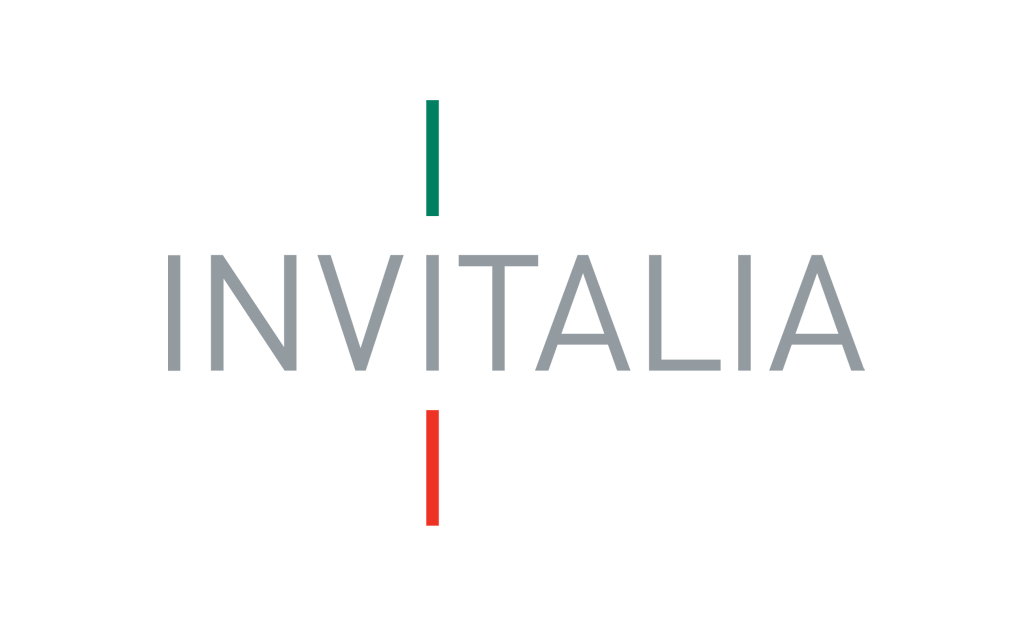 RILANCIO PMI CRATERE SISMICOINTERVENTI A FAVORE DELLE MICRO, PICCOLE E MEDIE IMPRESE LOCALIZZATE NELLE ZONE COLPITE DAGLI EVENTI SISMICI DEL CENTRO ITALIA dI CUI all’articolo 24 del decreto legge 17 ottobre 2016, n. 189 e ss.mm.ii.DOMANDA DI AGEVOLAZIONEAi sensi dell’Ordinanza n. 42 del 14 novembre 2017 E SS.MM.II. del Commissario STRAORDINARIOalla ricostruzione DELLE AREE COLPITE DAL TERREMOTO DEL CENTRO ITALIASpett.le Invitalia S.p.A. 	TRASMISSIONE A MEZZO PEC	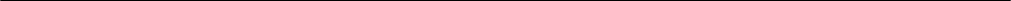 1.   DATI IDENTIFICATIVI DELL’IMPRESA RICHIEDENTEDenominazione impresa/attività:Forma giuridica:P. IVA:C.F.:Posta elettronica certificata (come risultante dal Registro delle imprese, se di pertinenza):Macro settore di attività economica: □ 	produzione di beni nei settori dell’industria, dell’artigianato, della trasformazione dei prodotti agricoli, della fornitura di servizi, del commercio e del turismo□	 produzione primaria dei prodotti agricoli di cui all’allegato I del Trattato sul funzionamento dell’Unione Europea□	 pesca e acquacoltura, ai sensi di quanto stabilito dal Regolamento (UE) n. 1379/2013Codice attività ATECO 2007:Iscrizione (se di pertinenza) al Registro delle imprese di:Numero iscrizione:						Data iscrizione: 2.   DATI RELATIVI AL FIRMATARIO DELLA DOMANDA 	Cognome:	Nome:Residente in: Via/Piazza: 	Nr:	CAP:	Provincia:Data di nascita:	C.F. firmatario:in qualità di (scegliere la fattispecie pertinente): Legale Rappresentante	  Titolare	Procuratore specialeEstremi documento di identità:Tel.:								Cellulare:Email:							Fax:3.   REFERENTE DA CONTATTARE PER EVENTUALI COMUNICAZIONI (da compilare soltanto qualora diverso dal firmatario)Cognome:	Nome:Residente in: Via/Piazza: 	Nr:	CAP:	Provincia:Data di nascita:	C.F.:Estremi documento di identità:Tel.:	Cellulare:Email:	Fax:4.   SEDE LEGALE    Via/Piazza: 	Nr:	Comune:	CAP: 				Provincia:Tel.:5.   SEDE OPERATIVA INTERESSATA DAGLI INVESTIMENTI DA REALIZZAREVia/Piazza: 	Nr:	Comune:	CAP:		Provincia:Tel.:6.    	COMPOSIZIONE ORGANI AMMINISTRATIVI E DI RAPPRESENTANZA (da compilare anche nel caso di amministratore unico/legale rappresentante) E INDICAZIONE DI EVENTUALI DIRETTORI TECNICI/RESPONSABILI DELL’ATTIVITÀ (INTERNI O ESTERNI) 7. 	COMPOSIZIONE DEL CAPITALE SOCIALE (solo per le società)8. 	DESCRIZIONE DELL’ATTIVITA’ SVOLTA DALL’IMPRESA, DEI RISULTATI CONSEGUITI (FATTURATO REGISTRATO NEGLI ULTIMI ANNI E RICADUTE OCCUPAZIONALI) E DELLE PROSPETTIVE DI SVILUPPO (MAX 1.500 CARATTERI, SPAZI INCLUSI)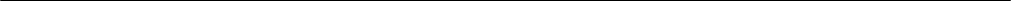 9. 	TITOLO DI DISPONIBILITA’ DELLA SEDE (già acquisito o da acquisire entro i termini di realizzazione dell’investimento indicati all’art. 6, comma 3, lett. B) dell’ordinanza n. 42 del 14 novembre 2017)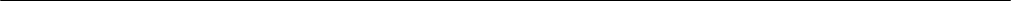 10.	DESCRIZIONE DEL PROGRAMMA DI INVESTIMENTO DA REALIZZARE, DELLE LINEE DI ATTIVITA’ E DI PRODOTTO/SERVIZIO CUI LE SPESE SONO CORRELATE E DEI RISULTATI ATTESI, IN TERMINI DI INCREMENTO DEL FATTURATO, IMPATTO OCCUPAZIONALE E RICADUTE UTILI PER IL TERRITORIO DI LOCALIZZAZIONE DELL’INIZIATIVA (MAX 2.000 CARATTERI, SPAZI INCLUSI). INDICARE, IN MANIERA PUNTUALE (TIPOLOGIA, FORNITORE E IMPORTO), I PRINCIPALI INVESTIMENTI DA REALIZZARE (è nella facoltà dei proponenti allegare alla domanda i relativi preventivi)11.	ARTICOLAZIONE INTERNA DEL PROGRAMMA DI SPESATipologia delle eventuali spese funzionali all’esercizio dell’attività d’impresa:□	materie prime, materiali di consumo, semilavorati e prodotti finiti□	utenze e canoni di locazione per immobili□	acquisizione di garanzie assicurative funzionali allo svolgimento dell’attività propostaData di avvio investimento (successiva alla data di presentazione della domanda):  …./…./…..12.	DICHIARAZIONI RESE AI FINI DELLA PRESENTAZIONE DELLA DOMANDALa/Il sottoscritta/o ………………………………….., in qualità di firmataria/o della presente domanda di accesso alle agevolazioni, riferita all’impresa e al programma di spesa di cui alle precedenti sezioni del presente modulo,DICHIARAai sensi degli articoli 46 e 47 del decreto del Presidente della Repubblica 28 dicembre 2000 n. 445, consapevole delle responsabilità penali previste per le ipotesi di falsità in atti e dichiarazioni mendaci, così come stabilito agli artt. 75 e 76 del suddetto D.P.R.CHE:i dati e le informazioni di cui alle precedenti sezioni 1, 2, 4, 5, 6 e 7 sono conformi al vero;il soggetto proponente era alla data del verificarsi dell’evento sismico riguardante il Comune in cui è localizzata la sede operativa oggetto del programma di spesa proposto - già costituito, ovvero in possesso della partita IVA;il soggetto proponente, alla data degli eventi sismici sopra richiamati, era nel pieno e libero esercizio dei propri diritti, non era in liquidazione volontaria e non era sottoposto a procedure concorsuali;il soggetto proponente non è incorso nell’applicazione della sanzione interdittiva di cui all’articolo 9, comma 2, lettera d), del decreto legislativo 8 giugno 2001, n. 231 e successive modifiche e integrazioni;il soggetto proponente non è incorso nell’applicazione di una misura di prevenzione ai sensi del Libro I, titolo I, capo II del decreto legislativo 6 settembre 2011, n. 159;il soggetto proponente non si trova in nessuna delle cause di decadenza, di sospensione o di divieto di cui all'articolo 67 del decreto legislativo 6 settembre 2011, n. 159;(in caso di delocalizzazione dell'attività) il soggetto proponente ha già dato corso alla delocalizzazione in uno dei Comuni di intervento dell’incentivo;il soggetto proponente non rientra tra le imprese che hanno ricevuto e, successivamente, non rimborsato o depositato in un conto bloccato, gli aiuti individuati quali illegali o incompatibili dalla Commissione europea;il soggetto proponente non risulta essere un’impresa in difficoltà ai sensi di quanto previsto dal Regolamento (UE) n. 651/2014; il soggetto proponente non è in stato di scioglimento o liquidazione o sottoposto a procedure concorsuali per insolvenza o ad accordi stragiudiziali o piani asseverati ai sensi dell’articolo 67, terzo comma, lettera d), della legge fallimentare di cui al regio decreto 16 marzo 1942, n. 267, o ad accordi di ristrutturazione dei debiti ai sensi dell’articolo 182-bis della medesima legge;il soggetto proponente, dal punto di vista dimensionale, rientra nella categoria delle piccole e medie imprese ai sensi di quanto previsto all’Allegato 1 del Regolamento UE n. 651/2014;il programma di spesa di cui alle precedenti sezioni 10 e 11 non prevede l’acquisizione di beni o servizi da fornitori con cui intercorrano rapporti di controllo o di collegamento ai sensi dell’articolo 2359 del codice civile, o nella cui compagine sociale siano presenti soci o titolari di cariche dell’impresa proponente, coniugi o persone legate da un rapporto giuridicamente rilevante ai sensi dell'articolo 1 della legge 20 maggio 2016, n. 76;il suddetto programma di spesa non prevede altresì l’acquisizione di beni o servizi da fornitori con cui intercorrano rapporti di coniugio ovvero rapporti giuridicamente rilevanti ai sensi dell'articolo 1 della legge 20 maggio 2016, n. 76; è prevista l’acquisizione di beni nuovi di fabbrica, direttamente collegati al ciclo produttivo e strettamente funzionali all'esercizio dell'attività da realizzarsi, da utilizzare esclusivamente nell’unità produttiva destinataria dell’aiuto;la documentazione allegata alla presente domanda di ammissione alle agevolazioni è conforme agli originali in possesso dell’istante, che si impegna a produrli all’Agenzia in qualsiasi momento, qualora la stessa ne faccia richiesta.E CHIEDEl’ammissione alle agevolazioni per la realizzazione di un programma di spesa complessivamente pari a € …………………. e la conseguente concessione di un finanziamento agevolato a tasso zero di pari importo, nel limite del massimale previsto dalla normativa di riferimento di 30.000 euro.Si allega al presente modulo di domanda, pena la decadenza della stessa:□	dichiarazione sostitutiva di atto notorio, redatta secondo l’allegato A, attestante l’eventuale concessione di altri aiuti de minimis;□	dichiarazione sostitutiva di atto notorio, redatta secondo l’allegato B, attestante l’eventuale concessione, a valere sui medesimi costi oggetto della presente istanza, di altre agevolazioni pubbliche diverse da quelle disciplinate nell’ambito dei regolamenti de minimis;□	dichiarazione sostitutiva di atto notorio, redatta secondo l’allegato C, attestante l’eventuale concessione, a valere sui medesimi costi oggetto della presente istanza, dei contributi previsti da altre Ordinanze commissariali;□	dichiarazione sostitutiva di atto notorio, redatta secondo l’allegato D, attestante l’insussistenza di condanne e provvedimenti risultanti dal registro dei carichi pendenti e dal casellario giudiziale nonché dei motivi ostativi di cui al D.Leg.vo 8 agosto 1994 n. 490 e al D.P.R. 3 giugno 1998 n. 252;□	scheda AEDES, con esito B, C o E, attestante l’inagibilità, anche temporanea e/o parziale degli edifici in cui era condotta l’attività economica alla data degli eventi sismici del 2016/2017;□	(se già in possesso del soggetto richiedente) copia del titolo di disponibilità della sede del programma di spesa;□	copia del documento di identità in corso di validità del firmatario della presente domanda.La/Il sottoscritta/o ………………………….., in qualità di firmataria/o della presente domanda di accesso alle agevolazioni, dichiara altresì di essere informato, ai sensi e per gli effetti dell’articolo 13 del Regolamento (UE) 2016/679 “relativo alla protezione delle persone fisiche con riguardo al trattamento dei dati personali, nonché alla libera circolazione di tali dati”, che i dati personali raccolti saranno trattati, anche con strumenti informatici, esclusivamente nell’ambito del procedimento per il quale il presente modulo e le dichiarazioni rese/allegate sono stati forniti all’Agenzia.Luogo e data …………………………Firma digitale CognomeNomeCodice fiscaleCaricaData di nomina e di scadenzaLuogo e data di nascitaPersona fisica o giuridicaImporto della partecipazione(€)Incidenza, sul totale del capitale sociale, della quota detenuta(%)Macro-categoria di costoImporto imponibile(€)%Macchinari, impianti, attrezzature e allacciamenti, ivi inclusi i mezzi mobiliBeni immateriali ad utilità pluriennaleLavori edili di manutenzione ordinaria (max 10% delle spese di investimento)Spese funzionali all’esercizio dell’attività d’impresa (max 50% dei suddetti costi di investimento)TOTALE